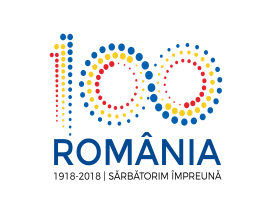 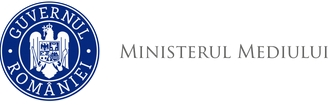 Agenţia Naţională pentru Protecţia Mediului DECIZIA ETAPEI DE ÎNCADRARE - proiect 19 OCTOMBRIE 2018Ca urmare a solicitării de emitere a acordului de mediu adresată de COMUNA LUNCA ILVEI, cu sediul în localitatea Lunca Ilvei, str. Grănicerilor, nr. 198, județul Bistriţa-Năsăud, înregistrată la Agenţia pentru Protecţia Mediului Bistriţa-Năsăud cu nr. 9628/12.09.2018, ultima completare cu nr. 10586/10.10.2018, în baza Hotărârii Guvernului nr. 445/2009 privind evaluarea impactului anumitor proiecte publice şi private asupra mediului, modificată şi completată prin H.G. nr. 17/2012  şi a Ordonanţei de Urgenţă a Guvernului nr. 57/2007 privind regimul ariilor naturale protejate, conservarea habitatelor naturale, a florei şi faunei sălbatice, cu modificările şi completările ulterioare, aprobată cu modificări prin Legea nr. 49/2011,Agenţia pentru Protecţia Mediului Bistriţa-Năsăud decide, ca urmare a consultărilor desfăşurate în cadrul şedinţei Comisiei de Analiză Tehnică din data de 17.10.2018, că modificările aduse proiectului „Modernizarea infrastructurii rutiere de drumuri forestiere în comuna Lunca Ilvei”, în localitatea Lunca Ilvei, extravilan, județul Bistriţa-Năsăud, nu se supun evaluării impactului asupra mediului şi nu se supun evaluării adecvate. Justificarea prezentei decizii:I. Motivele care au stat la baza luării deciziei etapei de încadrare în procedura de evaluare a impactului asupra mediului sunt următoarele:  - proiectul intră sub incidenţa HG nr. 445/2009 privind evaluarea impactului anumitor proiecte publice şi private asupra mediului, fiind încadrat în Anexa 2, la punctul 10, lit. e), construirea drumurilor, altele decât cele prevăzute în anexa 1 şi în Anexa 2 la punctul 13, lit. a) - orice modificări sau extinderi, altele decât cele prevăzute la pct. 22 din anexa nr. 1, ale proiectelor prevăzute în anexa nr. 1 sau în prezenta anexă, deja autorizate, executate sau în curs de a fi executate, care pot avea efecte semnificative negative asupra mediului;- în urma parcurgerii procedurii de mediu pentru pentru proiectul inițial a fost emisă D.E.Î. nr. 508/18.09.2017 și Avizul NATURA 2000 nr. 3/6.12.2017;- solicitarea de revizuire a acordului de mediu s-a făcut datorită modificărilor intervenite în structura proiectului reglementat prin Avizul NATURA 2000 nr. 3/6.12.2017, respectiv construirea de șanțuri, poduri și podețe noi, lucrări de consolidare terasamente și apărări de mal;1. Caracteristicile proiectuluia) Mărimea proiectului:1. Lungimea în plan a drumurilor și structura rutieră a fiecărui drum forestier proiectat rămân neschimbate.Lungimea totală a tronsoanelor de drum forestier propuse modernizării este de 13,927 km;- Drumul  forestier Ursoaia - 2,078 km- Drumul forestier Gălan Ursoaia  - 1,506 km- Drumul forestier Vinoasa  - 2,660 km- Drumul forestier Borcut  - 0,787km- Drumul forestier Bolovanu - 1,445 km- Drumul forestier Silhoasa Sarcerii - 1,312 km- Drumul forestier Sarcerii - 3,530 km- Drumul forestier Roșu - 0,609 kmSistemul rutier:- strat de piatră spartă împănată - 15 cm, 	- fundație de fundație din piatră spartă mare - 45 cm2. supralărgirea părții carosabile în curbă- supralărgirea părţii carosabile, pentru a permite înscrierea autovehiculelor în curbã;- înlocuirea profilului transversal cu douã pante din aliniament cu un profil cu pantã transversalã unicã, spre interiorul curbei, pentru prevenirea derapajului;- asigurarea vizibilitãţii;- la drumurile forestiere cu o singurã bandă de circulaţie, supralãrgirea se aplicã, în întregime, spre interiorul curbei şi, numai excepţional, pentru a evita ziduri de sprijin sau sãpãturi în stâncã, ea se aplicã bilateral sau spre exteriorul curbei, dar nu şi la curbele cu raze mici;- pe supralărgiri se va executa următorul sistem rutier:- 15 cm strat din piatră spartă împănat;- 45 cm strat de fundație din piatră spartă mare.3. acostamente- lățimea de 0,375 m, vor fi consolidate cu piatra spartă; se vor realiza pe ambele parti ale drumului, iar acolo unde ampriza existenta nu permite acest lucru latimea lor se va reduce ori se va renunta la executarea lor, pentru a evita realizarea unor lucrari de consolidare care ar ridica considerabil costurile investitiei;- consolidarea se face pentru a evita formarea făgașelor și a mări siguranta circulatiei, în situatia unei benzi de circulatie.4. stațiile de încrucișare și stațiile de întoarcere rămân neschimbate;5. scurgerea apelor- apele vor fi colectate în șanțuri din pământ și șanțuri din beton, apoi vor fi conduse în lungul drumului către emisar; acolo unde panta longitudinală a drumului este mai mare de 4% este  necesar executarea de șanțuri din beton pentru evitarea eroziunilor cauzate de apa pluvială, iar acolo unde panta longitudinală a drumului este mai mică de 4% este  necesar executarea de șanțuri din pământ; - modificările apărute între soluția propusă prin proiectul tehnic și avizul Natura 2000 nr. 3/06.12.2017 sunt:6. podețe- pentru asigurarea continuității scurgerii apelor podețele existente se vor decolmata, cele subdimensionate se vor înlocui cu podețe tubulare noi cu diametrul cuprins între 600-800-1000 m;- în urma reanalizării scurgerii apelor, au fost necesare următoarele modificări:7. consolidări- datorită condițiilor dificile de amplasament existente pe traseul drumurilor forestiere, pentru  asigurarea lățimii minime a platformei și a părții carosabile pe unele sectoare de drum sunt necesare lucrări de săpătură sau lucrări de susținere a terasamentului situat în rambleul drumului;- modificările aduse proiectului față de lucrările aprobate prin avizul Natura 2000 nr. 3/06.12.2017 sunt:8. intersecții și drumuri laterale  - toate intersecțiile și accesele la proprietăți vor fi racordate la cotele proiectate ale drumului astfel încât accesul la și de la acestea în drum să se facă cu ușurintă;- drumurile laterale se vor balasta pe o lungime de 25 m de la intersecție și li se vor amenaja șanțurile pe această lungime;- la drumurile laterale se vor prevedea podețe tubulare Φ 600mm L=7,50 m, unde este cazul;- pentru amenajările intersecțiilor cu drumurile laterale se vor executa aceleași lucrări ca în soluția aprobată prin Avizul Natura 2000;9. siguranta circulatiei in exploatare - pentru siguranta participantilor la trafic s-a prevazut parapet metalic semigreu pe zonele de-a lungul vaii unde inaltimea este mare- se va prevedea semnalizare orizontala prin marcaje longitudinale si transversale si semnalizare verticala prin indicatoare rutiere pe tot traseul proiectat.Conform prevederilor legale, organizarea de șantier va fi analizată și fixată de constructor și beneficiar, cu asigurarea unui impact minim asupra factorilor de mediu. Organizarea de şantier cuprinde compartimentul tehnic și administrativ al șantierului, platforme de depozitare și de lucru în amenajarea unei platforme pietruite, împrejmuite, pentru montarea de containere metalice tip pentru birou şef punct de lucru, magazie şi grup social pentru personal.b. Cumularea cu alte proiecte: lucrările de modificări aduse proiectului nu au efect cumulativ, în zonă nu există proiecte de același tip;c. Utilizarea resurselor naturale: - modificările aduse proiectului nu necesită folosirea de resurse naturale altele decât cele menționate în Avizul Natura 2000 nr. 3/06.12.2017;- nu se vor asigura utilități la realizarea proiectului;  d. Producţia de deşeuri: În perioada de implementare a proiectului vor rezulta deşeuri de materiale de construcţie şi deșeuri menajere de la personalul angajat, astel: • deşeuri nepericuloase:       - 17 05 04 – pământ de excavaţie (altele decât cele specificate la 17 05 03);       - 17 09 04 – deşeuri de materiale din construcţie;       - 17 02 01 – deșeuri de lemn;       - 20 01 08 – deşeuri menajere şi asimilabil menajere, rezultate din activităţile personalului angajat;       - deșeuri de ambalaje (15 01 01 hârtie și carton, 15 01 02 materiale plastice, 15 01 03 lemn, 15 01 07 sticlă);       - 20 01 01 – hârtie și carton, care se vor colecta selectiv şi se vor gestiona conform prevederilor legale în vigoare;• deșeuri periculoase: în etapa de construcţie nu vor rezulta deşeuri periculoase, altele decât carburanţii sau lubrifianţii conţinuţi în rezervoarele utilajelor implicate în etapele de construcţie.Toate categoriile de deșeuri generate  vor fi colectate selectiv, depozitate temporar în locațiile organizărilor de șantier și valorificate/eliminate prin relații contractuale cu societăți specializate.Gestionarea deșeurilor se va face cu respectarea strictă a prevederilor Legii nr. 211/2011 privind regimul deşeurilor, republicată în M. Of. partea I nr. 220/28.03.2014, modificată şi completată prin O.U.G. nr. 68/2016.Eventualele deşeuri de la scurgeri accidentale de produse petroliere în zona amplasamentului,  pentru colectarea cărora sunt prevăzute materiale pentru neutralizarea lor şi recipienţi etanşi pentru colectarea materialelor absorbante impregnate (orice fel de scurgeri accidentale) vor fi izolate şi tratate cu produşi de descompunere/neutralizare a hidrocarburilor ÷ de tipul Petrolsynth; în zona fronturilor de lucru va exista o prelată pentru tratarea solului impregnat şi un recipient etanş pentru recuperarea resturilor scurse de hidrocarburi sau a solurilor afectate).	e. Emisiile poluante, inclusiv zgomotul şi alte surse de disconfort: În timpul execuției lucrărilor, modificările aduse proiectului nu implică alte tehnologii sau utilizarea de utilaje noi și nu vor fi generate alte emisii în aer, decât cele identificate la data emiterii Avizului Natura 2000 nr. 3/06.12.2017. Nu sunt modificări în ceea ce privește sursele de zgomot și vibrațiile identificate pentru proiectul inițial.În timpul funcționării vor fi emisii și zgomot de la mijloacele de transport.Lucrările de refacere a mediului vor fi executate etapizat, în paralel cu lucrările de construire: rambleierea excavaţiei, nivelarea suprafeţelor, compactarea suprafeţei terenului, aşternere sol vegetal, transport şi depunere steril din exploatare. f. Riscul de accident, ţinându-se seama în special de substanţele şi tehnologiile utilizate: La implementarea proiectului nu se utilizează substanţe periculoase sau tehnologii care să inducă risc de accidente.Nu se vor realiza depozite de combustibil pe amplasament. Alimentarea cu carburanţi a mijloacelor auto se va face la staţii de distribuţie autorizate, iar lucrările de întreţinere şi reparaţii se vor face în ateliere specializate. Motorina necesară pentru utilajele tehnologice se va aproviziona pe măsura consumului, în funcţie de necesarul zilnic, cu autoutilitară prevăzută cu rezervor de stocare (capacitate: 1000 l) şi cu pompă de distribuţie, standardizate.2. Localizarea proiectului: 2.1 utilizarea existentă a terenului: conform certificatului de urbanism nr. 33/30.08.2018 emis de Primăria comunei Lunca Ilvei, pentru modificările aduse proiectului, terenul destinat proiectului propus are folosința actuală de drumuri forestiere și este situat în extravilanul localității Lunca Ilvei. 2.2. relativa abundenţă a resurselor naturale din zonă, calitatea şi capacitatea de regenerativă a acestora: nu este cazul;2.3. capacitatea de absorbţie a mediului, cu atenție deosebită pentru:   a) zonele umede: nu este cazul;   b) zonele costiere: nu este cazul;   c) zonele montane și cele împădurite: nu este cazul;   d) parcurile și rezervațiile naturale: nu este cazul;   e) ariile clasificate sau zonele protejate prin legislația în vigoare (zone de protecție a faunei piscicole, bazine piscicole naturale, bazine piscicole amenajate, etc.): nu este cazul;   f)  zonele de protecție specială, mai ales cele desemnate prin Ordonanţa de urgenţă a Guvernului nr. 57/2007 privind regimul ariilor naturale protejate, conservarea habitatelor naturale, a florei şi faunei sălbatice, aprobată prin legea nr. 49/2011, cu modificările şi completările ulterioare, zonele prevăzute prin Legea nr. 5/2000 privind aprobarea Planului de amenajare a teritoriului naţional - Secţiunea a III-a - zone protejate, zonele de protecţie instituite conform prevederilor Legii apelor nr. 107/1996, cu modificările şi completările ulterioare, şi Hotărârea Guvernului nr. 930/2005 pentru aprobarea Normelor speciale privind caracterul şi mărimea zonelor de protecţie sanitară şi hidrogeologică:  proiectul propus intră sub incidenţa art. 28 din O.U.G. nr. 57/2007 privind regimul ariilor naturale protejate, conservarea habitatelor naturale, a florei şi faunei sălbatice, cu modificările şi completările ulterioare, fiind amplasat parțial în Situl Natura 2000 ROSCI0101 Larion;   g)  ariile în care standardele de calitate ale mediului stabilite de legislaţie, au fost deja depăşite: nu este cazul;   h) ariile dens populate: nu este cazul;   i) peisajele cu semnificație istorică, culturală și arheologică: nu este cazul.3. Caracteristicile impactului potenţial:   a) extinderea impactului: aria geografică şi numărul persoanelor afectate – nu este cazul,  proiectul se va implementa în extravilanul localităţii Lunca Ilvei;   b) natura transfrontieră a impactului: nu este cazul;   c) mărimea şi complexitatea impactului: impact redus, punctual și reversibil numai pe durata de realizare a lucrărilor;   d) probabilitatea impactului: prin respectarea măsurilor preventive şi de protecţie a factorilor de mediu propuse, probabilitatea impactului asupra factorilor de mediu este redusă;   e) durata, frecvenţa şi reversibilitatea impactului: impact cu durată, frecvenţă şi reversibilitate reduse datorită naturii proiectului  şi măsurilor prevăzute de acesta. În urma analizei cumulate a impactului se constată că lucrările propuse nu generează un impact major asupra factorilor de mediu.Din analiza listei de control pentru etapa de încadrare, finalizată în şedinţa Comisiei de Analiză Tehnică, nu rezultă un impact semnificativ asupra mediului al proiectului propus.Anunţurile publice privind etapa de încadrare au fost mediatizate prin afişare la sediul Comunei Lunca Ilvei, prin publicare în presa locală şi afişare pe site-ul şi la sediul A.P.M. Bistriţa-Năsăud.  Nu s-au înregistrat observaţii/contestaţii/comentarii din partea publicului interesat pe parcursul procedurii de emitere a actului de reglementare.II. Motivele care au stat la baza luării deciziei etapei de încadrare în procedura de evaluare adecvată sunt următoarele: - proiectul propus intră sub incidenţa art. 28 din O.U.G. nr. 57/2007 privind regimul ariilor naturale protejate, conservarea habitatelor naturale, a florei şi faunei sălbatice, cu modificările şi completările ulterioare, fiind amplasat parțial în Situl Natura 2000 ROSCI0101 Larion, astfel:	- Drumul forestier Roșu și Drumul forestier Silhoasa-Sarceri sunt amplasate integral în ROSCI0101 Larion, fără a fi amplasate în aria protejată de interes național;	- Drumul forestier Sarceri amplasat parțial în ROSCI0101 Larion - 1500 m, fără a fi amplasat în aria protejată de interes național;	- Restul drumurilor din proiect nu sunt amplasate în arie protejată.- a fost obținut Avizul custodelui nr. 2/2898/5.05.2017, revizuit pentru modificările aduse proiectului la data de 3.09.2018, emis de Ocolul Silvic Valea Ilvei - Asociația Proprietarilor de Pădure Valea Ilvei; - prin soluțiile tehnice nou-propuse nu sunt afectate noi suprafețe din cadrul ROSCI0101 Larion.- în baza evaluării soluțiilor tehnice, coroborat cu modificările/soluțiile nou-propuse, se trag următoarele concluzii:1. soluțiile nou-propuse nu generează modificări privind relația amplasamentului proiectului cu rețeaua ecologică Natura 2000, prezența și efectivele/suprafețele acoperite de specii și habitate de interes comunitar în zona proiectului sau modificări privind impactul potenţial al proiectului asupra speciilor şi habitatelor din aria naturală protejată de interes comunitar;2. lucrările proiectate nu modifică suprafaţa habitatelor protejate;3. integritatea siturilor protejate este asigurată prin respectarea obiectivelor de conservare şi prin menţinerea coerenţei structurii ecologice şi a funcţiilor acesteia;4. impacturile identificate sunt nesemnificative şi nu au ca rezultat modificarea statutului de conservare al speciilor/habitatelor de interes conservativ;5. pentru eliminarea oricăror impacturi accidentale posibil să apară în perioada de execuţie, respectiv operare, a obiectivelor proiectului se impune respectarea măsurilor identificate în prezentul raport;6. impactul indirect asupra faunei, de disturbare temporară este puţin semnificativ, manifestat pe plan local, în faza de construcţie, în apropierea fronturilor de lucru, datorat zgomotelor produse de funcţionarea utilajelor. Speciile mobile de faună se pot retrage în zonele învecinate care oferă condiţii similare de habitat;7. nu se întrerup/blochează rute de deplasare sau migrare, nu se fragmentează habitate, nu se distrug locuri de odihnă, adăpost şi reproducere ale speciilor vizate;8. nu se pune problema că implementarea proiectului va duce la întârzierea/nerealizarea obiectivelor de conservare ale siturilor vizate sau că va întrerupe coerenţa reţelei Natura 2000;Considerăm că soluțiile nou propuse în urma proiectului tehnic nu sunt în măsură să modifice  statutul de conservare a speciilor și habitatelor de interes comunitar pentru care a fost declarat ROSCI0101 Larion, iar propunerea noastră este emiterea deciziei etapei de încadrarea  fără solicitarea unui nou studiu de evaluare adecvată, deoarece conform memoriului de prezentare care dezvoltă soluția din proiectul tehnic, implementarea proiectului în varianta modificată nu va duce la întârzierea/nerealizarea obiectivelor de conservare ale siturilor vizate și nu va întrerupe coerenţa reţelei Natura 2000. Condiţii de realizare a proiectului:1. Se vor respecta prevederile O.U.G. nr. 195/2005 privind protecţia mediului, cu modificările şi completările ulterioare.2. Se vor respecta documentația tehnică, normativele și prescripțiile tehnice specifice – date, parametri – justificare a prezentei decizii.3. Se vor respecta prevederile legislației în vigoare, condițiile impuse prin acordurile, deciziile, avizele și punctele de vedere emise de autoritățile implicate în derularea procedurii.4. Pe parcursul execuţiei lucrărilor se vor lua toate măsurile pentru prevenirea poluărilor accidentale, iar la finalizarea lucrărilor se impune refacerea la starea iniţială a terenurilor afectate de lucrări.5. Materialele necesare pe parcursul execuţiei lucrărilor vor fi depozitate numai în locuri special amenajate, astfel încât să se asigure protecţia factorilor de mediu. Se interzice depozitarea necontrolată a deşeurilor.6. Mijloacele de transport şi utilajele folosite vor fi întreţinute corespunzător, pentru reducerea emisiilor de noxe în atmosferă şi prevenirea scurgerilor accidentale de carburanţi/lubrifianţi.7. Se va asigura în permanenţă stocul de materiale şi dotări necesare pentru combaterea efectelor poluărilor accidentale (materiale absorbante pentru eventuale scurgeri de carburanţi, uleiuri, etc.).8. La încheierea lucrărilor se vor îndepărta atât materialele rămase neutilizate, cât şi deşeurile rezultate în timpul lucrărilor.9. Se interzice accesul de pe amplasament pe drumurile publice cu utilaje şi mijloace de transport necurăţate.10. Organizarea de șantier se va amenaja în extravilanul comunei Lunca Ilvei va cuprinde: platformă balastată pentru depozitare temporară a materialelor, birou șef șantier, birou consultant, sală de ședințe (toate fiind containere metalice tip specifice pwebtru organizările de șantier), WC-uri ecologice, container pentru casă poartă, platformă prefabricate, vestiare pentru personal și o macara pentru manipulare materiale. Se va amenaja corespunzător organizarea de şantier în ceea ce priveşte utilităţile (apă, electricitate, dotarea cu grup sanitar ecologic, colectarea apei uzate menajere, după caz) şi depozitarea materialelor periculoase şi inflamabile-după caz, conform legislaţiei în vigoare.11. Deşeurile menajere vor fi transportate şi depozitate prin relaţie contractuală cu operatorul de salubritate, iar deşeurile valorificabile se vor preda la societăţi specializate, autorizate pentru valorificarea lor. Colectarea deşeurilor menajere se va face în mod selectiv (cel puţin în 3 categorii), depozitarea temporară fiind realizată doar în cadrul suprafeţei prevăzută pentru organizarea de şantier. Se va întocmi evidenţa tuturor categoriilor de deşeuri conform prevederilor H.G. nr. 856/2002 şi a Legii nr. 249/28.10.2015 privind modalitatea de gestionare a ambalajelor și a deșeurilor de ambalaje, iar eliminarea de pe amplasament se va face ţinându-se conform H.G. nr. 856/2002 şi O.U.G. nr. 16/2001 (cu modificările și completările ulterioare).Gestionarea deșeurilor se va face cu respectarea strictă a prevederilor Legii nr. 211/2011 privind regimul deşeurilor, republicată în M. Of. partea I nr. 220/28.03.2014, modificată şi completată prin O.U.G. nr. 68/2016.12. Atât pentru perioada execuţiei lucrărilor, cât şi în perioada de funcţionare a obiectivului, se vor lua toate măsurile necesare pentru:   - evitarea scurgerilor accidentale de produse petroliere de la mijloacele de transport utilizate;   - evitarea depozitării necontrolate a materialelor folosite şi a deşeurilor rezultate;   - asigurarea permanentă a stocului de materiale și dotări necesare pentru combaterea efectelor poluărilor accidentale (materiale absorbante).13. Titularul proiectului și antreprenorul/constructorul sunt obligați să respecte și să implementeze toate măsurile de reducere a impactului, precum și condițiile prevăzute în documentația care a stat la baza emiterii prezentei decizii.14. La terminarea lucrărilor se va dezafecta zona organizării de şantier, se vor îndepărta atât materialele rămase neutilizate cât şi deşeurile rezultate în timpul lucrărilor, iar suprafeţele de teren afectate de lucrările de execuţie vor fi aduse la starea iniţială.15. Alimentarea cu carburanţi a mijloacelor auto și schimburile de ulei se vor face numai pe amplasamente autorizate.16. Se interzice accesul de pe amplasament pe drumurile publice cu utilaje, maşini de transport necurăţate. Titularul activităţii are obligaţia asigurării cu instalaţiile corespunzătoare acestui scop - instalaţii de spălare şi sistem colector de ape uzate.  	17. Se interzice spălarea autovehiculelor în albia cursurilor de apă.18. La stabilirea programului de lucru şi de transport a materialelor necesare se vor lua măsuri de diminuare la minim a potenţialului disconfort creat locuitorilor sau obiectivelor de interes public. 19. La execuția lucrărilor se vor respecta întocmai cele menționate în memoriul de prezentare (date, parametri), justificare a prezentei decizii.20. La finalizarea investiţiei, titularul va notifica Agenţia pentru Protecţia Mediului Bistriţa-Năsăud şi Comisariatul Judeţean Bistrița-Năsăud al Gărzii Naționale de Mediu pentru verificarea conformării cu actul de reglementare.Prezentul act de reglementare este valabil pe toată perioada punerii în aplicare a proiectului, dacă nu se produc modificări.În cazul în care proiectul suferă modificări, titularul este obligat să notifice în scris Agenţia pentru Protecţia Mediului Bistriţa-Năsăud asupra acestor modificări, înainte de realizarea acestora.Nerespectarea prevederilor prezentului act se sancționează conform prevederilor legale în vigoare.Verificarea conformării cu prevederile prezentului act se face de către Garda Naţională de Mediu/Comisariatul judeţean Bistriţa-Năsăud şi Agenţia pentru Protecţia Mediului Bistriţa-Năsăud.Prezenta decizie conține 17 pagini și este valabilă împreună cu Avizul NATURA 2000 nr. 3/6.12.2017 emis de Agenția pentru Protecția Mediului Bistrița-Năsăud pentru proiectul ”Modernizarea infrastructurii rutiere de drumuri forestiere în comuna Lunca Ilvei”.Prezenta decizie poate fi contestată în conformitate cu prevederile Hotărârii Guvernului nr. 445/2009 şi ale Legii contenciosului administrativ nr. 554/2004, cu modificările şi completările ulterioare.DIRECTOR EXECUTIV,biolog-chimist Sever Ioan ROMANŞEF SERVICIU                                       		      ŞEF SERVICIU AVIZE, ACORDURI, AUTORIZAŢII,                      CALITATEA  FACTORILOR DE MEDIU          ing. Marinela Suciu                                                       biol.  Oana ŞteţcoÎNTOCMIT,chim. Mariana Galecolog Alina ȘteopanAgenţia pentru Protecţia Mediului Bistrița-NăsăudIntervalLucrareSolutia aprobata in avizul Natura 2000 nr. 3/06.12.2017Modificari aduse proiectuluiDrum forestier UrsoaiaDrum forestier UrsoaiaDrum forestier UrsoaiaDrum forestier Ursoaia0+000 - 0+305SanturiSant din betonSant din beton0+305 - 0+602SanturiSant din pamantSant din pamant0+602 - 0+605SanturiSant din betonSant din pamant0+605 - 1+230SanturiSant din betonSant din beton1+230 - 1+260SanturiSant din betonZid de sprijin din beton cu sant trapezoidal1+260 - 1+400SanturiSant din betonSant din beton1+400 - 1+430SanturiSant din betonZid de sprijin din beton cu sant trapezoidal1+430 - 2+078SanturiSant din betonSant din betonDrum forestier Galan-UrsoaiaDrum forestier Galan-UrsoaiaDrum forestier Galan-UrsoaiaDrum forestier Galan-Ursoaia0+000 - 1+110SanturiSant din betonSant din beton1+110 - 1+140SanturiSant ranfortSant din beton1+140 - 1+506SanturiSant din betonSant din betonDrum forestier VionasaDrum forestier VionasaDrum forestier VionasaDrum forestier Vionasa0+000 - 0+430SanturiSant din pamantSant din pamant0+430 - 0+490SanturiSant ranfortSant din pamant0+490 - 0+850SanturiSant din pamantSant din pamant0+850 - 0+885SanturiSant din betonSant din pamant0+885 - 2+150SanturiSant din betonSant din beton2+150 - 2+160SanturiSant din betonSant ranfort2+160 - 2+250SanturiSant ranfortSant ranfort2+250 - 2+660SanturiSant din betonSant din betonDrum forestier BorcutDrum forestier BorcutDrum forestier BorcutDrum forestier Borcut0+000 - 0+787SanturiSant din betonSant din betonDrum forestier BolovanuDrum forestier BolovanuDrum forestier BolovanuDrum forestier Bolovanu0+000 - 1+000SanturiSant din pamantSant din pamant1+000 - 1+030SanturiSant din pamantSant din beton1+030 - 1+445SanturiSant din betonSant din betonDrum forestier Silhoasa SarceriDrum forestier Silhoasa SarceriDrum forestier Silhoasa SarceriDrum forestier Silhoasa Sarceri0+074 - 0+075Santuri-Sant din pamant0+075 - 0+685SanturiSant din betonSant din pamant0+840 - 0+940SanturiSant din beton-0+940 - 1+312SanturiSant din betonSant din betonDrum forestier SarceriDrum forestier SarceriDrum forestier SarceriDrum forestier Sarceri0+000 - 3+530SanturiSant din betonSant din betonDrum forestier RosuDrum forestier RosuDrum forestier RosuDrum forestier Rosu0+000 - 0+100SanturiSant din betonSant din beton0+100 - 0+245SanturiSant din betonZid de sprijin din beton cu sant trapezoidal0+245 - 0+410SanturiSant din betonSant din beton0+410 - 0+430SanturiSant din betonZid de sprijin din beton cu sant trapezoidal0+430 - 0+609SanturiSant din betonSant din betonPodete prevazute in Avizul Natura 2000     Nr. 3/06.12.2018Podete prevazute in Avizul Natura 2000     Nr. 3/06.12.2018Modificari aduse proiectuluiModificari aduse proiectuluiObservatieDrum forestier UrsoaiaDrum forestier UrsoaiaDrum forestier UrsoaiaDrum forestier UrsoaiaDrum forestier UrsoaiaKmLucrareKmLucrare0+305Podet tubular  ∅600mm, L=5,00m tip Premo cu camera de cadere si coronamente din beton0+305Podet tubular  ∅800mm, L=5,00m din polietilena tip SN8 cu camera de cadere si coronamente din betonPodetul tubular cu D=600mm nu este suficient pentru a prelua apele0+388Podet tubular  ∅800mm, L=5,00m tip Premo cu camera de cadere si coronamente din beton0+389Podet tubular  ∅1000mm, L=5,00m din polietilena tip SN8 cu camera de cadere si coronamente din betonPodetul tubular cu D=1000mm nu este suficient pentru a prelua apele, datorita retarasarii a rezultat o mica decalare a kilometrajului0+602Podet existent, se reabiliteaza: placa de suprabetonare, coronamente, cale pe podet, parapet metalic combinat, aripi amonte si aval, prag amonte si aval0+605Podet din elemente prefabricate tip D5La faza PT, s-a constatat ca podetul este prea degradat pentru a mai fi reabilitat, datorita retarasarii a rezultat o mica decalare a kilometrajului1+000Podet tubular  ∅800mm, L=5,00m tip Premo cu camera de cadere si coronamente din beton0+890Podet tubular  ∅800mm, L=5,00m din polietilena tip SN8 cu camera de cadere si coronamente din betonLa faza PT s-a relocat1+053Podet tubular  ∅800mm, L=5,00m tip Premo cu camera de cadere si coronamente din beton1+054Podet tubular  ∅800mm, L=5,00m din polietilena tip SN8 cu camera de cadere si coronamente din betondatorita retarasarii a rezultat o mica decalare a kilometrajului1+300Podet tubular  ∅600mm, L=5,00m tip Premo cu camera de cadere si coronamente din beton1+600Podet tubular  ∅800mm, L=5,00m din polietilena tip SN8 cu camera de cadere si coronamente din betonPodetul tubular cu D=600mm nu este suficient pentru a prelua apele1+440Podet tubular  ∅600mm, L=5,00m tip Premo cu camera de cadere si coronamente din beton1+560Podet tubular  ∅800mm, L=5,00m din polietilena tip SN8 cu camera de cadere si coronamente din betonLa faza PT s-a relocat1+660Podet tubular  ∅800mm, L=5,00m tip Premo cu camera de cadere si coronamente din beton--Schema de scurgere a apelor pluviale a premis renuntarea la podetul tubular1+830Podet existent, se reabiliteaza: placa de suprabetonare, coronamente, cale pe podet, parapet metalic combinat, aripi amonte si aval, prag amonte si aval1+832Podet din elemente prefabricate tip C3La faza PT, s-a constatat ca podetul este prea degradat pentru a mai fi reabilitat, datorita retarasarii a rezultat o mica decalare a kilometrajului2+000Podet tubular  ∅800mm, L=5,00m tip Premo cu camera de cadere si coronamente din beton--Schema de scurgere a apelor pluviale a premis renuntarea la podetul tubularDrum forestier Galan-UrsoaiaDrum forestier Galan-UrsoaiaDrum forestier Galan-UrsoaiaDrum forestier Galan-UrsoaiaDrum forestier Galan-Ursoaia0+045Podet existent, se reabiliteaza: placa de suprabetonare, coronamente, cale pe podet, parapet metalic combinat, aripi amonte si aval, prag amonte si aval0+046Podet din elemente prefabricate tip D5La faza PT, s-a constatat ca podetul este prea degradat pentru a mai fi reabilitat, datorita retarasarii a rezultat o mica decalare a kilometrajului0+230Podet tubular  ∅800mm, L=5,00m tip Premo cu camera de cadere si coronamente din beton0+230Podet tubular  ∅800mm, L=5,00m din polietilena tip SN8 cu camera de cadere si coronamente din beton0+365Podet tubular  ∅600mm, L=5,00m tip Premo cu camera de cadere si coronamente din beton0+365Podet tubular  ∅800mm, L=5,00m din polietilena tip SN8 cu camera de cadere si coronamente din betonPodetul tubular cu D=600mm nu este suficient pentru a prelua apele0+490Podet tubular  ∅1000mm, L=7,50m tip Premo cu camera de cadere si coronamente din beton0+490Podet tubular  ∅1000mm, L=6,00m din polietilena tip SN8 cu camera de cadere si coronamente din betonLungimea s-a redus la faza PT, fiind suficienta pentru a acoperi platfoma drumului0+640Podet tubular  ∅800mm, L=5,00m tip Premo cu camera de cadere si coronamente din beton0+640Podet tubular  ∅800mm, L=5,00m din polietilena tip SN8 cu camera de cadere si coronamente din beton0+733Podet tubular  ∅800mm, L=5,00m tip Premo cu camera de cadere si coronamente din beton0+733Podet tubular  ∅800mm, L=6,00m din polietilena tip SN8 cu camera de cadere si coronamente din betonLungimea a crescut la faza PT,  pentru a fi suficienta pentru  acoperirea platfoma drumului0+805Podet tubular  ∅800mm, L=5,00m tip Premo cu camera de cadere si coronamente din beton0+805Podet tubular  ∅1000mm, L=5,00m din polietilena tip SN8 cu camera de cadere si coronamente din betonPodetul tubular cu D=800mm nu este suficient pentru a prelua apele0+950Podet tubular  ∅800mm, L=7,50m tip Premo cu camera de cadere si coronamente din beton0+950Podet tubular  ∅800mm, L=5,00m din polietilena tip SN8 cu camera de cadere si coronamente din betonLungimea s-a redus la faza PT, fiind suficienta pentru a acoperi platfoma drumului1+220Podet tubular  ∅1000mm, L=5,00m tip Premo cu camera de cadere si coronamente din beton1+225Podet tubular  ∅1000mm, L=6,00m din polietilena tip SN8 cu camera de cadere si coronamente din betonLungimea a crescut la faza PT,  pentru a fi suficienta pentru  acoperirea platfoma drumului, datorita retarasarii a rezultat o mica decalare a kilometrajului1+381Podet tubular  ∅1000mm, L=5,00m tip Premo cu camera de cadere si coronamente din beton1+383Podet tubular  ∅1000mm, L=6,00m din polietilena tip SN8 cu camera de cadere si coronamente din betonLungimea a crescut la faza PT,  pentru a fi suficienta pentru  acoperirea platfoma drumului, datorita retarasarii a rezultat o mica decalare a kilometrajuluiDrum forestier VinoasaDrum forestier VinoasaDrum forestier VinoasaDrum forestier VinoasaDrum forestier Vinoasa--0+000Podet tubular  ∅800mm, L=5,00m din polietilena tip SN8 cu camera de cadere si coronamente din betonSchema de scurgere a apelor pluviale a impus adaugarea unui podet tubular0+330Podet tubular  ∅800mm, L=5,00m tip Premo cu camera de cadere si coronamente din beton0+330Podet tubular  ∅800mm, L=5,00m din polietilena tip SN8 cu camera de cadere si coronamente din beton0+570Podet tubular  ∅600mm, L=5,00m tip Premo cu camera de cadere si coronamente din beton0+580Podet tubular  ∅800mm, L=5,00m din polietilena tip SN8 cu camera de cadere si coronamente din betonPodetul tubular cu D=600mm nu este suficient pentru a prelua apele, s-a relocat0+885Podet tubular  ∅600mm, L=5,00m tip Premo cu camera de cadere si coronamente din beton0+885Podet tubular  ∅800mm, L=5,00m din polietilena tip SN8 cu camera de cadere si coronamente din betonPodetul tubular cu D=600mm nu este suficient pentru a prelua apele1+070Podet tubular  ∅600mm, L=5,00m tip Premo cu camera de cadere si coronamente din beton1+070Podet tubular  ∅800mm, L=5,00m din polietilena tip SN8 cu camera de cadere si coronamente din betonPodetul tubular cu D=600mm nu este suficient pentru a prelua apele1+175Podet tubular  ∅800mm, L=5,00m tip Premo cu camera de cadere si coronamente din beton1+176Podet tubular  ∅1000mm, L=5,00m din polietilena tip SN8 cu camera de cadere si coronamente din betonPodetul tubular cu D=800mm nu este suficient pentru a prelua apele, datorita retarasarii a rezultat o mica decalare a kilometrajului1+430Podet tubular  ∅800mm, L=5,00m tip Premo cu camera de cadere si coronamente din beton1+430Podet tubular  ∅800mm, L=5,00m din polietilena tip SN8 cu camera de cadere si coronamente din beton1+478Podet tubular  ∅800mm, L=5,00m tip Premo cu camera de cadere si coronamente din beton1+478Podet tubular  ∅800mm, L=5,00m din polietilena tip SN8 cu camera de cadere si coronamente din beton1+577Podet tubular  ∅800mm, L=5,00m tip Premo cu camera de cadere si coronamente din beton1+580Podet tubular  ∅800mm, L=5,00m din polietilena tip SN8 cu camera de cadere si coronamente din betondatorita retarasarii a rezultat o mica decalare a kilometrajului1+745Podet tubular  ∅600mm, L=5,00m tip Premo cu camera de cadere si coronamente din beton1+626Podet tubular  ∅1000mm, L=5,00m din polietilena tip SN8 cu camera de cadere si coronamente din betonS-a relocat1+927Podet tubular  ∅1000mm, L=7,50m tip Premo cu camera de cadere si coronamente din beton1+929Podet tubular  ∅1000mm, L=6,00m din polietilena tip SN8 cu camera de cadere si coronamente din betonLungimea s-a redus la faza PT, fiind suficienta pentru a acoperi platfoma drumului, datorita retarasarii a rezultat o mica decalare a kilometrajului2+027Podet tubular  ∅800mm, L=5,00m tip Premo cu camera de cadere si coronamente din beton2+027Podet tubular  ∅800mm, L=5,00m din polietilena tip SN8 cu camera de cadere si coronamente din beton2+275Podet tubular  ∅800mm, L=5,00m tip Premo cu camera de cadere si coronamente din beton2+275Podet tubular  ∅800mm, L=5,00m din polietilena tip SN8 cu camera de cadere si coronamente din beton2+480Podet tubular  ∅800mm, L=5,00m tip Premo cu camera de cadere si coronamente din beton2+480Podet tubular  ∅800mm, L=5,00m din polietilena tip SN8 cu camera de cadere si coronamente din betonDrum forestier BorcutDrum forestier BorcutDrum forestier BorcutDrum forestier BorcutDrum forestier Borcut0+000Podet tubular  ∅800mm, L=5,00m din polietilena tip SN8 cu camera de cadere si coronamente din betonSchema de scurgere a apelor pluviale a impus adaugarea unui podet tubular0+095Podet tubular  ∅600mm, L=5,00m tip Premo cu camera de cadere si coronamente din beton0+095Podet tubular  ∅800mm, L=5,00m din polietilena tip SN8 cu camera de cadere si coronamente din betonPodetul tubular cu D=600mm nu este suficient pentru a prelua apele0+250Podet tubular  ∅800mm, L=5,00m tip Premo cu camera de cadere si coronamente din beton0+250Podet tubular  ∅800mm, L=5,00m din polietilena tip SN8 cu camera de cadere si coronamente din beton0+440Podet tubular  ∅600mm, L=5,00m tip Premo cu camera de cadere si coronamente din beton0+440Podet tubular  ∅800mm, L=5,00m din polietilena tip SN8 cu camera de cadere si coronamente din betonPodetul tubular cu D=600mm nu este suficient pentru a prelua apele0+570Podet tubular  ∅800mm, L=5,00m tip Premo cu camera de cadere si coronamente din beton0+570Podet tubular  ∅800mm, L=5,00m din polietilena tip SN8 cu camera de cadere si coronamente din beton0+655Podet tubular  ∅800mm, L=7,50m tip Premo cu camera de cadere si coronamente din beton0+655Podet tubular  ∅800mm, L=5,00m din polietilena tip SN8 cu camera de cadere si coronamente din betonLungimea s-a redus la faza PT, fiind suficienta pentru a acoperi platfoma drumuluiDrum forestier BolovanuDrum forestier BolovanuDrum forestier BolovanuDrum forestier BolovanuDrum forestier Bolovanu0+001Podet tubular  ∅600mm, L=5,00m tip Premo cu camera de cadere si coronamente din beton0+000Podet tubular  ∅800mm, L=5,00m din polietilena tip SN8 cu camera de cadere si coronamente din betonPodetul tubular cu D=600mm nu este suficient pentru a prelua apele0+195Podet tubular  ∅600mm, L=5,00m tip Premo cu camera de cadere si coronamente din beton0+305Podet tubular  ∅800mm, L=5,00m din polietilena tip SN8 cu camera de cadere si coronamente din betonS-a relocat0+405Podet tubular  ∅600mm, L=5,00m tip Premo cu camera de cadere si coronamente din beton0+460Podet tubular  ∅800mm, L=5,00m din polietilena tip SN8 cu camera de cadere si coronamente din betonS-a relocat0+745Podet din elemente prefabricate tip D30+745Podet din elemente prefabricate tip C21+160Podet tubular  ∅800mm, L=7,50m tip Premo cu camera de cadere si coronamente din beton1+030Podet tubular  ∅800mm, L=5,00m din polietilena tip SN8 cu camera de cadere si coronamente din betonS-a relocat1+300Podet din elemente prefabricate tip D21+280Se decolmateazaLa faza PT s-a constat ca podetul este intr-o stare tehnica bunaDrum forestier Silhoasa SarceriDrum forestier Silhoasa SarceriDrum forestier Silhoasa SarceriDrum forestier Silhoasa SarceriDrum forestier Silhoasa Sarceri0+074Podet existent, se reabiliteaza: placa de suprabetonare, coronamente, cale pe podet, parapet metalic combinat, aripi amonte si aval, prag amonte si aval0+075Podet din elemente prefabricate tip C3La faza PT, s-a constatat ca podetul este prea degradat pentru a mai fi reabilitat, datorita retarasarii a rezultat o mica decalare a kilometrajului0+362Podet tubular  ∅800mm, L=5,00m tip Premo cu camera de cadere si coronamente din beton0+362Podet tubular  ∅800mm, L=5,00m din polietilena tip SN8 cu camera de cadere si coronamente din beton0+630Podet tubular  ∅800mm, L=5,00m tip Premo cu camera de cadere si coronamente din beton0+630Podet tubular  ∅800mm, L=5,00m din polietilena tip SN8 cu camera de cadere si coronamente din beton0+685Podet tubular  ∅800mm, L=5,00m tip Premo cu camera de cadere si coronamente din beton0+685Podet tubular  ∅800mm, L=5,00m din polietilena tip SN8 cu camera de cadere si coronamente din beton0+840Podet tubular  ∅800mm, L=5,00m din polietilena tip SN8 cu camera de cadere si coronamente din betonSchema de scrugere a apelor pluviale a impus adaugarea unui podet0+940Podet tubular  ∅800mm, L=5,00m tip Premo cu camera de cadere si coronamente din beton0+940Podet tubular  ∅800mm, L=5,00m din polietilena tip SN8 cu camera de cadere si coronamente din beton1+182Podet tubular  ∅800mm, L=5,00m tip Premo cu camera de cadere si coronamente din beton1+182Podet tubular  ∅1000mm, L=5,00m din polietilena tip SN8 cu camera de cadere si coronamente din betonPodetul tubular cu D=800mm nu este suficient pentru a prelua apeleDrum forestier SarceriDrum forestier SarceriDrum forestier SarceriDrum forestier SarceriDrum forestier Sarceri0+120Podet tubular  ∅800mm, L=5,00m tip Premo cu camera de cadere si coronamente din beton0+120Podet tubular  ∅800mm, L=5,00m din polietilena tip SN8 cu camera de cadere si coronamente din beton0+380Podet tubular  ∅800mm, L=5,00m tip Premo cu camera de cadere si coronamente din beton0+380Podet tubular  ∅800mm, L=5,00m din polietilena tip SN8 cu camera de cadere si coronamente din beton0+472Podet tubular  ∅800mm, L=7,50m tip Premo cu camera de cadere si coronamente din beton0+472Podet tubular  ∅800mm, L=5,00m din polietilena tip SN8 cu camera de cadere si coronamente din betonLungimea s-a redus la faza PT, fiind suficienta pentru a acoperi platfoma drumului0+530Podet pe grinzi cu lumina L=4,50m0+531Podet din elemente prefabricate tip C2La faza PT s-a optat pentru podete prefabricate, acestea fiind mai usor de executat, datorita retarasarii a rezultat o mica decalare a kilometrajului0+805Podet existent, se reabiliteaza: placa de suprabetonare, coronamente, cale pe podet, parapet metalic combinat, aripi amonte si aval, prag aval si pereu0+808Podet din elemente prefabricate tip C2La faza PT, s-a constatat ca podetul este prea degradat pentru a mai fi reabilitat, datorita retarasarii a rezultat o mica decalare a kilometrajului1+030Podet tubular  ∅800mm, L=5,00m tip Premo cu camera de cadere si coronamente din beton1+050Podet tubular  ∅800mm, L=5,00m din polietilena tip SN8 cu camera de cadere si coronamente din betonS-a relocat1+245Podet din elemente prefabricate tip D21+249Podet tubular  ∅1000mm, L=5,00m din polietilena tip SN8 cu camera de cadere si coronamente din betonL-a faza PT s-a constatat ca un podet cu diamentrul de 1000mm este suficient pentru asigurarea sectiunii de scurgere,datorita retarasarii a rezultat o mica decalare a kilometrajului1+295Podet tubular  ∅800mm, L=5,00m tip Premo cu camera de cadere si coronamente din beton1+295Podet din elemente prefabricate tip C2La faza PT s-a optat pentru podet din elemente prefabricate pentru a asigura sectiunea de scurgere1+385Podet tubular  ∅800mm, L=5,00m tip Premo cu camera de cadere si coronamente din beton1+385Podet tubular  ∅800mm, L=5,00m din polietilena tip SN8 cu camera de cadere si coronamente din beton1+525Podet tubular  ∅1000mm, L=5,00m tip Premo cu camera de cadere si coronamente din beton1+527Podet tubular  ∅1500mm, L=5,00m din polietilena tip SN8 cu camera de cadere si coronamente din betonPodetul tubular cu D=1000mm nu este suficient pentru a prelua apele, datorita retarasarii a rezultat o mica decalare a kilometrajului1+570Podet tubular  ∅800mm, L=5,00m tip Premo cu camera de cadere si coronamente din beton1+570Podet tubular  ∅800mm, L=5,00m din polietilena tip SN8 cu camera de cadere si coronamente din beton1+740Podet tubular  ∅800mm, L=5,00m din polietilena tip SN8 cu camera de cadere si coronamente din betonSchema de scrugere a apelor pluviale a impus adaugarea unui podet1+898Podet tubular  ∅600mm, L=5,00m tip Premo cu camera de cadere si coronamente din beton1+900Podet tubular  ∅800mm, L=5,00m din polietilena tip SN8 cu camera de cadere si coronamente din betonPodetul tubular cu D=600mm nu este suficient pentru a prelua apele2+065Podet pe grinzi cu lumina L=4,50m2+068Podet din elemente prefabricate tip C2La faza PT s-a optat pentru podete prefabricate, acestea fiind mai usor de executat, datorita retarasarii a rezultat o mica decalare a kilometrajului2+210Podet tubular  ∅800mm, L=5,00m tip Premo cu camera de cadere si coronamente din beton2+380Podet tubular  ∅800mm, L=5,00m din polietilena tip SN8 cu camera de cadere si coronamente din betonS-a relocat2+830Podet tubular  ∅1000mm, L=5,00m tip Premo cu camera de cadere si coronamente din beton2+830Podet tubular  ∅1000mm, L=6,00m din polietilena tip SN8 cu camera de cadere si coronamente din betonLungimea a crescut la faza PT,  pentru a acoperi platfoma drumului2+950Podet tubular  ∅800mm, L=5,00m din polietilena tip SN8 cu camera de cadere si coronamente din betonSchema de scrugere a apelor pluviale a impus adaugarea unui podet3+135Podet tubular  ∅800mm, L=5,00m tip Premo cu camera de cadere si coronamente din beton3+135Podet tubular  ∅1000mm, L=5,00m din polietilena tip SN8 cu camera de cadere si coronamente din betonPodetul tubular cu D=800mm nu este suficient pentru a prelua apele3+285Podet tubular  ∅800mm, L=5,00m tip Premo cu camera de cadere si coronamente din beton3+290Podet tubular  ∅800mm, L=5,00m din polietilena tip SN8 cu camera de cadere si coronamente din betonS-a relocat3+530Podet tubular  ∅800mm, L=5,00m din polietilena tip SN8 cu camera de cadere si coronamente din betonSchema de scrugere a apelor pluviale a impus adaugarea unui podetDrum forestier RosuDrum forestier RosuDrum forestier RosuDrum forestier RosuDrum forestier Rosu0+005Podet tubular  ∅800mm, L=5,00m tip Premo cu camera de cadere si coronamente din beton0+000Podet tubular  ∅800mm, L=5,00m din polietilena tip SN8 cu camera de cadere si coronamente din betonS-a relocat0+100Podet tubular  ∅800mm, L=5,00m tip Premo cu camera de cadere si coronamente din beton0+100Podet tubular  ∅800mm, L=5,00m din polietilena tip SN8 cu camera de cadere si coronamente din beton0+335Podet tubular  ∅800mm, L=5,00m tip Premo cu camera de cadere si coronamente din beton0+340Podet tubular  ∅800mm, L=5,00m din polietilena tip SN8 cu camera de cadere si coronamente din betonS-a relocat0+608Podet tubular  ∅800mm, L=5,00m tip Premo cu camera de cadere si coronamente din beton0+580Podet tubular  ∅1000mm, L=5,00m din polietilena tip SN8 cu camera de cadere si coronamente din betonS-a relocatIntervalLucrareLucrareSolutia aprobata in avizul Natura 2000 3/06.12.2017Solutia aprobata in avizul Natura 2000 3/06.12.2017Solutia aprobata in avizul Natura 2000 3/06.12.2017Modificari aduse proiectuluiDrum forestier UrsoaiaDrum forestier UrsoaiaDrum forestier UrsoaiaDrum forestier UrsoaiaDrum forestier UrsoaiaDrum forestier UrsoaiaDrum forestier Ursoaia0+605 - 0+620ConsolidariConsolidari---Anrocamente1+230 - 1+260ConsolidariConsolidariFundatie adancita de parapet tip "L"Fundatie adancita de parapet tip "L"Fundatie adancita de parapet tip "L"Zid de sprijin din beton cu sant trapezoidal1+260 - 1+280ConsolidariConsolidariFundatie adancita de parapet tip "L"Fundatie adancita de parapet tip "L"Fundatie adancita de parapet tip "L"Fundatie adancita de parapet tip "L"1+280 - 1+310ConsolidariConsolidari---Fundatie adancita de parapet tip "L"1+400 - 1+430ConsolidariConsolidari---Zid de sprijin din beton cu sant trapezoidalDrum forestier Galan-UrsoaiaDrum forestier Galan-UrsoaiaDrum forestier Galan-UrsoaiaDrum forestier Galan-UrsoaiaDrum forestier Galan-UrsoaiaDrum forestier Galan-UrsoaiaDrum forestier Galan-Ursoaia0+880 - 0+900ConsolidariConsolidari---Fundatie adancita de parapet tip "L"0+900 - 0+930ConsolidariConsolidariZid de sprijin din betonZid de sprijin din betonZid de sprijin din betonFundatie adancita de parapet tip "L"0+930 - 0+940ConsolidariConsolidari---Fundatie adancita de parapet tip "L"1+110 - 1+140ConsolidariConsolidariFundatie adancita de parapet tip "L"Fundatie adancita de parapet tip "L"Fundatie adancita de parapet tip "L"-1+220 - 1+240ConsolidariConsolidari---Fundatie adancita de parapet tip "L"Drum forestier VionasaDrum forestier VionasaDrum forestier VionasaDrum forestier VionasaDrum forestier VionasaDrum forestier VionasaDrum forestier VionasaDrum forestier Vionasa0+000 - 0+1000+000 - 0+100ConsolidariConsolidariGabioaneAnrocamenteAnrocamenteAnrocamente0+100 - 0+2000+100 - 0+200ConsolidariConsolidariGabioaneAnrocamente si fundatie adancita de parapet tip "L"Anrocamente si fundatie adancita de parapet tip "L"Anrocamente si fundatie adancita de parapet tip "L"0+200 - 0+2600+200 - 0+260ConsolidariConsolidariGabioaneAnrocamenteAnrocamenteAnrocamente0+260 - 0+3000+260 - 0+300ConsolidariConsolidari-AnrocamenteAnrocamenteAnrocamente0+640 - 0+6700+640 - 0+670ConsolidariConsolidariGabioaneAnrocamenteAnrocamenteAnrocamente0+670 - 0+7100+670 - 0+710ConsolidariConsolidariGabioane---0+730 - 0+7400+730 - 0+740ConsolidariConsolidariGabioane---0+740 - 0+7600+740 - 0+760ConsolidariConsolidariGabioaneAnrocamenteAnrocamenteAnrocamente0+760 - 0+7700+760 - 0+770ConsolidariConsolidariGabioane---0+850 - 0+9000+850 - 0+900ConsolidariConsolidariGabioane---2+035 - 2+1302+035 - 2+130ConsolidariConsolidari-AnrocamenteAnrocamenteAnrocamente2+130 - 2+1502+130 - 2+150ConsolidariConsolidariGabioaneAnrocamenteAnrocamenteAnrocamente2+150 - 2+1802+150 - 2+180ConsolidariConsolidariGabioaneAnrocamente si fundatie adancita de parapet tip "L"Anrocamente si fundatie adancita de parapet tip "L"Anrocamente si fundatie adancita de parapet tip "L"2+180 - 2+2002+180 - 2+200ConsolidariConsolidari-Anrocamente si fundatie adancita de parapet tip "L"Anrocamente si fundatie adancita de parapet tip "L"Anrocamente si fundatie adancita de parapet tip "L"2+200 - 2+2502+200 - 2+250ConsolidariConsolidariGabioaneAnrocamente si fundatie adancita de parapet tip "L"Anrocamente si fundatie adancita de parapet tip "L"Anrocamente si fundatie adancita de parapet tip "L"Drum forestier BorcutDrum forestier BorcutDrum forestier BorcutDrum forestier BorcutDrum forestier BorcutDrum forestier BorcutDrum forestier BorcutDrum forestier Borcut0+060 - 0+1500+060 - 0+150ConsolidariConsolidariGabioaneZid de sprijin din beton, fundatie adancita de parapet tip "L" si anrocamenteZid de sprijin din beton, fundatie adancita de parapet tip "L" si anrocamenteZid de sprijin din beton, fundatie adancita de parapet tip "L" si anrocamenteDrum forestier BolovanuDrum forestier BolovanuDrum forestier BolovanuDrum forestier BolovanuDrum forestier BolovanuDrum forestier BolovanuDrum forestier BolovanuDrum forestier Bolovanu0+100 - 0+1150+100 - 0+115ConsolidariConsolidariGabioane---0+380 - 0+4500+380 - 0+450ConsolidariConsolidariGabioaneAnrocamenteAnrocamenteAnrocamente0+540 - 0+5500+540 - 0+550ConsolidariConsolidari-AnrocamenteAnrocamenteAnrocamente0+550 - 0+5800+550 - 0+580ConsolidariConsolidariGabioaneAnrocamenteAnrocamenteAnrocamente0+670 - 0+7000+670 - 0+700ConsolidariConsolidari-AnrocamenteAnrocamenteAnrocamente0+700 - 0+7450+700 - 0+745ConsolidariConsolidariGabioaneAnrocamenteAnrocamenteAnrocamente0+820 - 0+9200+820 - 0+920ConsolidariConsolidariGabioaneAnrocamenteAnrocamenteAnrocamente0+960 - 0+9800+960 - 0+980ConsolidariConsolidariGabioaneAnrocamenteAnrocamenteAnrocamenteDrum forestier Silhoasa SarceriDrum forestier Silhoasa SarceriDrum forestier Silhoasa SarceriDrum forestier Silhoasa SarceriDrum forestier Silhoasa SarceriDrum forestier Silhoasa SarceriDrum forestier Silhoasa SarceriDrum forestier Silhoasa Sarceri1+065 - 1+0901+065 - 1+090ConsolidariConsolidariAnrocamenteAnrocamenteAnrocamenteAnrocamente1+090 - 1+0951+090 - 1+095ConsolidariConsolidari-AnrocamenteAnrocamenteAnrocamente1+150 - 1+2501+150 - 1+250ConsolidariConsolidariAnrocamenteAnrocamenteAnrocamenteAnrocamente1+250 - 1+2601+250 - 1+260ConsolidariConsolidariAnrocamente---Drum forestier SarceriDrum forestier SarceriDrum forestier SarceriDrum forestier SarceriDrum forestier SarceriDrum forestier SarceriDrum forestier SarceriDrum forestier Sarceri0+530 - 0+6000+530 - 0+600ConsolidariConsolidari-AnrocamenteAnrocamenteAnrocamente1+640 - 1+6701+640 - 1+670ConsolidariConsolidariAnrocamenteAnrocamenteAnrocamenteAnrocamenteDrum forestier RosuDrum forestier RosuDrum forestier RosuDrum forestier RosuDrum forestier RosuDrum forestier RosuDrum forestier RosuDrum forestier Rosu0+100 - 0+2300+100 - 0+230ConsolidariConsolidariZid de sprijin din betonZid de sprijin din beton cu sant trapezoidalZid de sprijin din beton cu sant trapezoidalZid de sprijin din beton cu sant trapezoidal0+230 - 0+2450+230 - 0+245ConsolidariConsolidariZid de sprijin din betonZid de sprijin din beton si fundatie adancita de parapet tip "L"Zid de sprijin din beton si fundatie adancita de parapet tip "L"Zid de sprijin din beton si fundatie adancita de parapet tip "L"0+245 - 0+2900+245 - 0+290ConsolidariConsolidariZid de sprijin din beton---0+410 - 0+4300+410 - 0+430ConsolidariConsolidari-Zid de sprijin din beton si fundatie adancita de parapet tip "L"Zid de sprijin din beton si fundatie adancita de parapet tip "L"Zid de sprijin din beton si fundatie adancita de parapet tip "L"0+430 - 0+4600+430 - 0+460ConsolidariConsolidari-Fundatie adancita de parapet tip "L"Fundatie adancita de parapet tip "L"Fundatie adancita de parapet tip "L"Nr. 
crt.Poziție 
kilometricăPoziție 
kilometricăPoziție 
kilometricăParte carosabilăParte carosabilăObservațiiDrum forestier UrsoaiaDrum forestier UrsoaiaDrum forestier UrsoaiaDrum forestier UrsoaiaDrum forestier UrsoaiaDrum forestier UrsoaiaDrum forestier Ursoaia10+3150+3150+315dreapta proiectdreapta proiect-20+5950+5950+595dreapta proiectdreapta proiect-32+0602+0602+060stanga proiectstanga proiect-Drum forestier Galan - UrsoaiaDrum forestier Galan - UrsoaiaDrum forestier Galan - UrsoaiaDrum forestier Galan - UrsoaiaDrum forestier Galan - UrsoaiaDrum forestier Galan - UrsoaiaDrum forestier Galan - Ursoaia10+4550+4550+455stanga proiectstanga proiect-20+8700+8700+870stanga proiectstanga proiect-Drum forestier VinoasaDrum forestier VinoasaDrum forestier VinoasaDrum forestier VinoasaDrum forestier VinoasaDrum forestier VinoasaDrum forestier Vinoasa10+3200+3200+320stanga proiectstanga proiect-20+7400+7400+740stanga proiectstanga proiectPodet existent se inlocuieste cu podet tubular proiectat 0600mm, L=7.5m31+9251+9251+925stanga proiectstanga proiect-42+0352+0352+035dreapta proiectdreapta proiect-Drum forestier BorcutDrum forestier BorcutDrum forestier BorcutDrum forestier BorcutDrum forestier BorcutDrum forestier BorcutDrum forestier Borcut10+2900+2900+290dreapta proiectdreapta proiect-20+4600+4600+460dreapta proiectdreapta proiect-Drum forestier BolovanuDrum forestier BolovanuDrum forestier BolovanuDrum forestier BolovanuDrum forestier BolovanuDrum forestier BolovanuDrum forestier Bolovanu10+5920+5920+592stanga proiectstanga proiect-Drum forestier Silhoasa SarceriDrum forestier Silhoasa SarceriDrum forestier Silhoasa SarceriDrum forestier Silhoasa SarceriDrum forestier Silhoasa SarceriDrum forestier Silhoasa SarceriDrum forestier Silhoasa Sarceri10+1400+1400+140dreapta proiectdreapta proiect20+5570+5570+557stanga proiectstanga proiectPodet tubular proiectat 0600mm, L=7.5mDrum forestier SarceriDrum forestier SarceriDrum forestier SarceriDrum forestier SarceriDrum forestier SarceriDrum forestier SarceriDrum forestier Sarceri10+0550+0550+055stanga proiectstanga proiectPodet tubular proiectat 0600mm, L=7.5m22+0552+0552+055stanga proiectstanga proiectPodet tubular proiectat 0600mm, L=7.5m32+5602+5602+560dreapta proiectdreapta proiect-42+7902+7902+790stanga proiectstanga proiectPodet tubular proiectat 0600mm, L=7.5m53+5283+5283+528stanga proiectstanga proiectDrum forestier RosuDrum forestier RosuDrum forestier RosuDrum forestier RosuDrum forestier RosuDrum forestier RosuDrum forestier Rosu110+135dreapta proiect dreapta proiect  - -